Dear Parents or Guardians,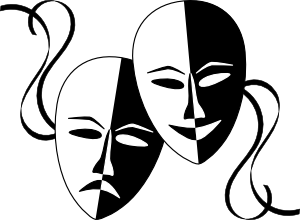 I am excited to announce the grade 8 drama classes will be presenting for your enjoyment the following three short fractured fairytale plays, “ Chaos in Fairytale Forest”, “Once Upon a Time” and “The Fairytale Network”.  Performances will take place on Friday, May 27 and Saturday, May 28 in the Drama Room.Tickets will go on Sale May 2nd in the Office.Doors will open at 6:30.Show 7:00 – 9:00pmAdmission  $5Limited Seating We are asking parents to assist our performance by helping to create your child’s costume for this production. Our drama costumes are limited and do not offer much variety.  If you are so inclined to donate your child’s costume to the drama program to help us grow our costumes we again would be eternally grateful!A list of reputable and inexpensive online costume retailers are provided below if you are not handy with sewing, love not having to go to ten-hundred stores piecing the costume together, and you thrive on finding a bargain (I know I sure do)!Finally, please note that students will be required to spend some after school time rehearsing. We are dedicating all of term 3 to practicing, planning & building sets, arranging sound & lighting for this wonderful evening but with our limited class time, more will be needed. I will send home a letter later indicating the days and times we will be practicing after school. It is vital all students attend practices. If you have any questions, please email or call me at the school.Dramatically,Ms. ReimerMBCI Drama Teacherwww.wholesalehalloweencostumes.comwww.buycostumes.comwww.costumesupercenter.comwww.halloweencostumes.com